Pozdravljeni Anja in Ana!Še nekaj dni nas loči do prvomajskih počitnicVerjamem, da se jih veselita, čeprav vem, da pogrešata družbo prijateljev in sošolcev.Sledijo nove naloge. Ne pozabita: Če bosta imeli težave (z nalogami, razumevanjem…) mi lahko pišeta na moj e-naslov tamara.ogorevc@gmail.com ali tamara.ogorevc@guest.arnes.si, kjer sem dosegljiva vsak delovni dan. Z veseljem vama bom pomagala.Navodila za torek, 21. 4. 2020 in sredo, 22. 4. 2020:Prejšnji teden smo:pričeli z novo lekcijo Eine Sprachreise in spoznali besedišče,spoznali velikonočno besedišče,spoznali veznik wenn.Danes sledi utrjevanje veznika wenn:posebnost, kadar imamo v odvisnem stavku 2 glagola ali deljivi glagolpoglej spodnji drsnici in ju prepiši v zvezek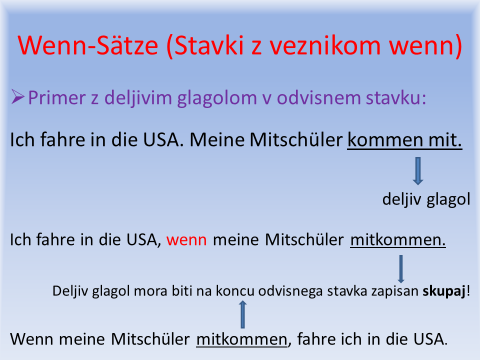 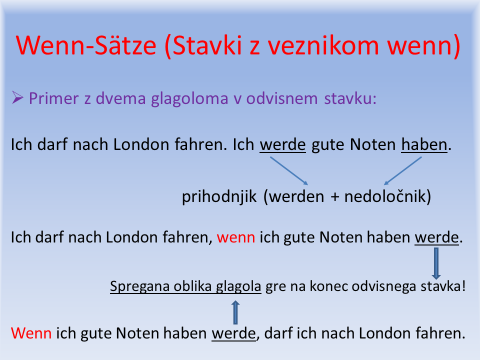 reši v DZ naslednje naloge: str. 51/2, 52/4 in 53/5Ko končaš, slikaj vse tri naloge in mi jih pošlji na moj e-naslov (tamara.ogorevc@gmail.com ), da jih pogledam in popravim. utrjuj veznik še s pomočjo spletnih naloghttp://christian.dehlinger.pagesperso-orange.fr/ictavagnacco/Test_7.3/02.htmhttp://christian.dehlinger.pagesperso-orange.fr/ictavagnacco/Test_7.3/03.htmhttp://christian.dehlinger.pagesperso-orange.fr/ictavagnacco/Test_7.3/04.htmTo bi bilo vse za ta teden. Uživajta v počitnicahTamara Ogorevc